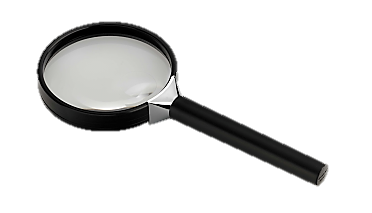 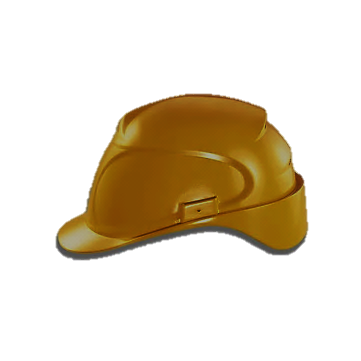 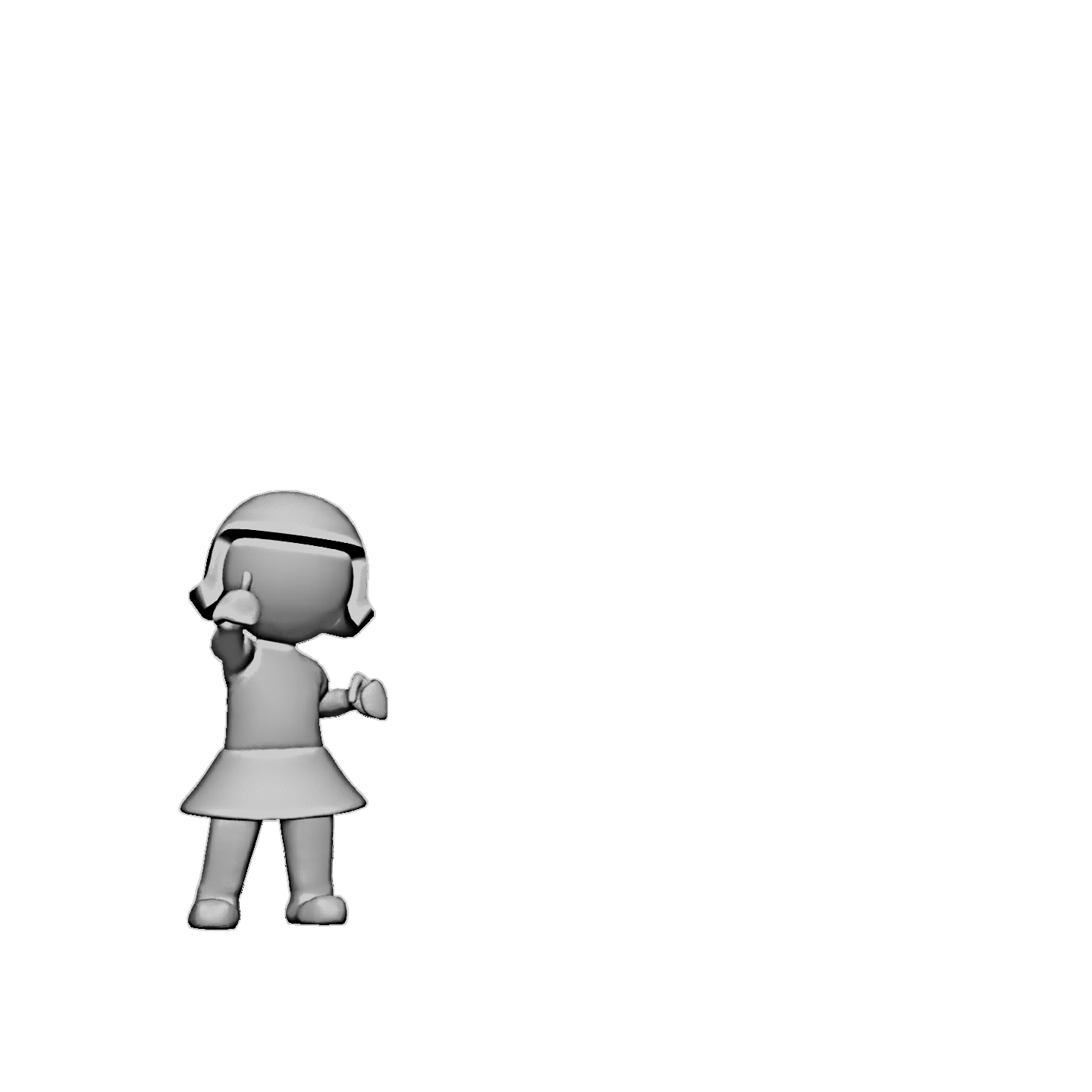 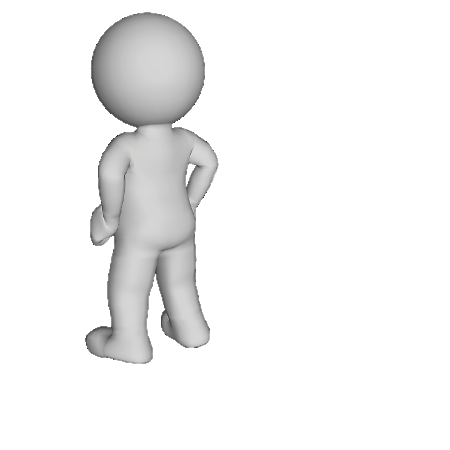 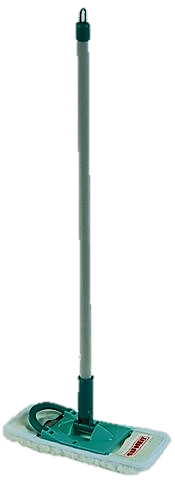 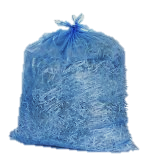 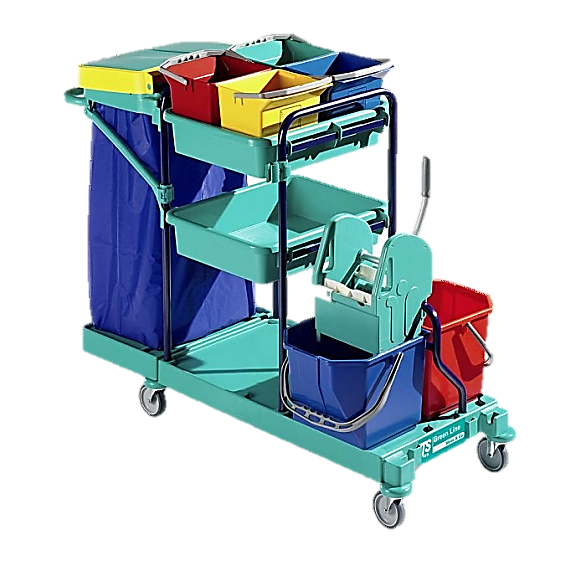 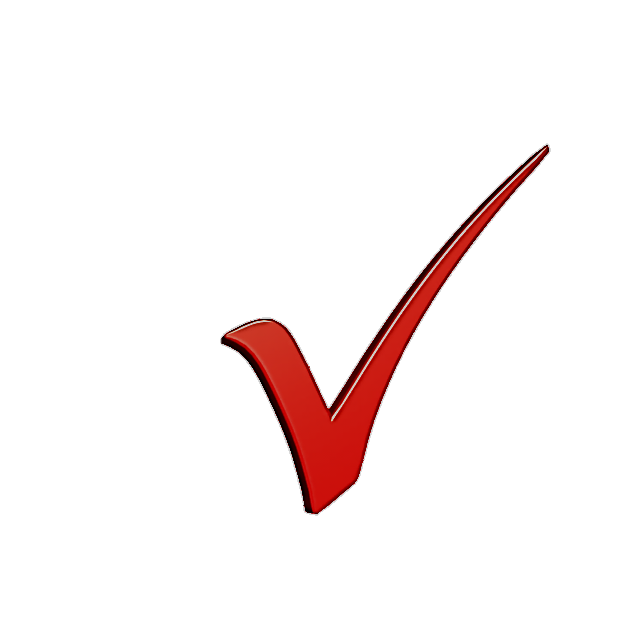 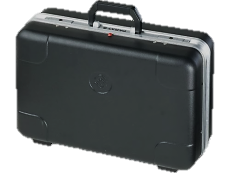 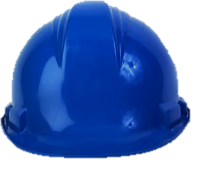 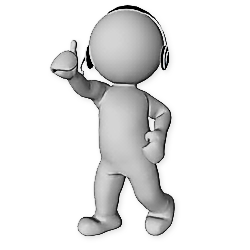 Protokoll:Sollreinigungsleistung:Sollreinigungsleistung:Protokoll-Nummer:Protokoll-Nummer:Vorgesetzte / erErstellt am:Erstellt am:00.00.2014Erstellt von:Erstellt von:Name / VornameUnterschrift:Unterschrift:UnterschriftVorgesetzte / er:Vorgesetzte / er:Name / VornameUnterschrift:Unterschrift:UnterschriftGebäude/Gebäudeteil:    _____________________________________________Beschreibungen  der Tätigkeiten und Intervall:Tätigkeiten definiert mit:                            täglich, wöchentlich oder monatlichSauberkeit:WCs und Urinale:                                                                                täglichWaschbecken:                                                                                       täglichSpiegel:                                                                                                  täglichTüren / Türgriffe:                                                                                täglichFenster:                                                                                         wöchentlichTelefonanlagen:                                                                                   täglichBildschirme & Tastaturen:                                                                 täglichArbeitsflächen:                                                                                     täglichMülleimer:                                                                                            täglichMülltrennsysteme:                                                                               täglichMüllplatz:                                                                                     wöchentlichMobiliar wie Tische, Regale, …:                                                wöchentlichLagerräume:                                                                                wöchentlichPutzkammer:                                                                                wöchentlichSeminar- & Arbeitsräume:                                                                  täglichBüros:                                                                                                    täglichFußboden:                                                                                             täglichKüche:                                                                                                   täglichKantine:                                                                                                täglichTeeküche:                                                                                              täglichEingangsbereich:                                                                                  täglich Die Kontrolle der Reinigungsqualität ergibt sich in besonderem Maße aus dem Leistungsverzeichnis bzw. der Stellenbeschreibung der Reinigungskräfte. Kontrollen können nur für Leistungen erfolgen, die beauftragt wurden. Sollte die Qualität nicht ausreichen, so sollte ggf. eine Anpassung der Leistungsbeschreibung erfolgen.Gebäude/Gebäudeteil:    _____________________________________________Beschreibungen  der Tätigkeiten und Intervall:Tätigkeiten definiert mit:                            täglich, wöchentlich oder monatlichSauberkeit:WCs und Urinale:                                                                                täglichWaschbecken:                                                                                       täglichSpiegel:                                                                                                  täglichTüren / Türgriffe:                                                                                täglichFenster:                                                                                         wöchentlichTelefonanlagen:                                                                                   täglichBildschirme & Tastaturen:                                                                 täglichArbeitsflächen:                                                                                     täglichMülleimer:                                                                                            täglichMülltrennsysteme:                                                                               täglichMüllplatz:                                                                                     wöchentlichMobiliar wie Tische, Regale, …:                                                wöchentlichLagerräume:                                                                                wöchentlichPutzkammer:                                                                                wöchentlichSeminar- & Arbeitsräume:                                                                  täglichBüros:                                                                                                    täglichFußboden:                                                                                             täglichKüche:                                                                                                   täglichKantine:                                                                                                täglichTeeküche:                                                                                              täglichEingangsbereich:                                                                                  täglich Die Kontrolle der Reinigungsqualität ergibt sich in besonderem Maße aus dem Leistungsverzeichnis bzw. der Stellenbeschreibung der Reinigungskräfte. Kontrollen können nur für Leistungen erfolgen, die beauftragt wurden. Sollte die Qualität nicht ausreichen, so sollte ggf. eine Anpassung der Leistungsbeschreibung erfolgen.Gebäude/Gebäudeteil:    _____________________________________________Beschreibungen  der Tätigkeiten und Intervall:Tätigkeiten definiert mit:                            täglich, wöchentlich oder monatlichSauberkeit:WCs und Urinale:                                                                                täglichWaschbecken:                                                                                       täglichSpiegel:                                                                                                  täglichTüren / Türgriffe:                                                                                täglichFenster:                                                                                         wöchentlichTelefonanlagen:                                                                                   täglichBildschirme & Tastaturen:                                                                 täglichArbeitsflächen:                                                                                     täglichMülleimer:                                                                                            täglichMülltrennsysteme:                                                                               täglichMüllplatz:                                                                                     wöchentlichMobiliar wie Tische, Regale, …:                                                wöchentlichLagerräume:                                                                                wöchentlichPutzkammer:                                                                                wöchentlichSeminar- & Arbeitsräume:                                                                  täglichBüros:                                                                                                    täglichFußboden:                                                                                             täglichKüche:                                                                                                   täglichKantine:                                                                                                täglichTeeküche:                                                                                              täglichEingangsbereich:                                                                                  täglich Die Kontrolle der Reinigungsqualität ergibt sich in besonderem Maße aus dem Leistungsverzeichnis bzw. der Stellenbeschreibung der Reinigungskräfte. Kontrollen können nur für Leistungen erfolgen, die beauftragt wurden. Sollte die Qualität nicht ausreichen, so sollte ggf. eine Anpassung der Leistungsbeschreibung erfolgen.Gebäude/Gebäudeteil:    _____________________________________________Beschreibungen  der Tätigkeiten und Intervall:Tätigkeiten definiert mit:                            täglich, wöchentlich oder monatlichSauberkeit:WCs und Urinale:                                                                                täglichWaschbecken:                                                                                       täglichSpiegel:                                                                                                  täglichTüren / Türgriffe:                                                                                täglichFenster:                                                                                         wöchentlichTelefonanlagen:                                                                                   täglichBildschirme & Tastaturen:                                                                 täglichArbeitsflächen:                                                                                     täglichMülleimer:                                                                                            täglichMülltrennsysteme:                                                                               täglichMüllplatz:                                                                                     wöchentlichMobiliar wie Tische, Regale, …:                                                wöchentlichLagerräume:                                                                                wöchentlichPutzkammer:                                                                                wöchentlichSeminar- & Arbeitsräume:                                                                  täglichBüros:                                                                                                    täglichFußboden:                                                                                             täglichKüche:                                                                                                   täglichKantine:                                                                                                täglichTeeküche:                                                                                              täglichEingangsbereich:                                                                                  täglich Die Kontrolle der Reinigungsqualität ergibt sich in besonderem Maße aus dem Leistungsverzeichnis bzw. der Stellenbeschreibung der Reinigungskräfte. Kontrollen können nur für Leistungen erfolgen, die beauftragt wurden. Sollte die Qualität nicht ausreichen, so sollte ggf. eine Anpassung der Leistungsbeschreibung erfolgen.Gebäude/Gebäudeteil:    _____________________________________________Beschreibungen  der Tätigkeiten und Intervall:Tätigkeiten definiert mit:                            täglich, wöchentlich oder monatlichSauberkeit:WCs und Urinale:                                                                                täglichWaschbecken:                                                                                       täglichSpiegel:                                                                                                  täglichTüren / Türgriffe:                                                                                täglichFenster:                                                                                         wöchentlichTelefonanlagen:                                                                                   täglichBildschirme & Tastaturen:                                                                 täglichArbeitsflächen:                                                                                     täglichMülleimer:                                                                                            täglichMülltrennsysteme:                                                                               täglichMüllplatz:                                                                                     wöchentlichMobiliar wie Tische, Regale, …:                                                wöchentlichLagerräume:                                                                                wöchentlichPutzkammer:                                                                                wöchentlichSeminar- & Arbeitsräume:                                                                  täglichBüros:                                                                                                    täglichFußboden:                                                                                             täglichKüche:                                                                                                   täglichKantine:                                                                                                täglichTeeküche:                                                                                              täglichEingangsbereich:                                                                                  täglich Die Kontrolle der Reinigungsqualität ergibt sich in besonderem Maße aus dem Leistungsverzeichnis bzw. der Stellenbeschreibung der Reinigungskräfte. Kontrollen können nur für Leistungen erfolgen, die beauftragt wurden. Sollte die Qualität nicht ausreichen, so sollte ggf. eine Anpassung der Leistungsbeschreibung erfolgen.Gebäude/Gebäudeteil:    _____________________________________________Beschreibungen  der Tätigkeiten und Intervall:Tätigkeiten definiert mit:                            täglich, wöchentlich oder monatlichSauberkeit:WCs und Urinale:                                                                                täglichWaschbecken:                                                                                       täglichSpiegel:                                                                                                  täglichTüren / Türgriffe:                                                                                täglichFenster:                                                                                         wöchentlichTelefonanlagen:                                                                                   täglichBildschirme & Tastaturen:                                                                 täglichArbeitsflächen:                                                                                     täglichMülleimer:                                                                                            täglichMülltrennsysteme:                                                                               täglichMüllplatz:                                                                                     wöchentlichMobiliar wie Tische, Regale, …:                                                wöchentlichLagerräume:                                                                                wöchentlichPutzkammer:                                                                                wöchentlichSeminar- & Arbeitsräume:                                                                  täglichBüros:                                                                                                    täglichFußboden:                                                                                             täglichKüche:                                                                                                   täglichKantine:                                                                                                täglichTeeküche:                                                                                              täglichEingangsbereich:                                                                                  täglich Die Kontrolle der Reinigungsqualität ergibt sich in besonderem Maße aus dem Leistungsverzeichnis bzw. der Stellenbeschreibung der Reinigungskräfte. Kontrollen können nur für Leistungen erfolgen, die beauftragt wurden. Sollte die Qualität nicht ausreichen, so sollte ggf. eine Anpassung der Leistungsbeschreibung erfolgen.Gebäude/Gebäudeteil:    _____________________________________________Beschreibungen  der Tätigkeiten und Intervall:Tätigkeiten definiert mit:                            täglich, wöchentlich oder monatlichSauberkeit:WCs und Urinale:                                                                                täglichWaschbecken:                                                                                       täglichSpiegel:                                                                                                  täglichTüren / Türgriffe:                                                                                täglichFenster:                                                                                         wöchentlichTelefonanlagen:                                                                                   täglichBildschirme & Tastaturen:                                                                 täglichArbeitsflächen:                                                                                     täglichMülleimer:                                                                                            täglichMülltrennsysteme:                                                                               täglichMüllplatz:                                                                                     wöchentlichMobiliar wie Tische, Regale, …:                                                wöchentlichLagerräume:                                                                                wöchentlichPutzkammer:                                                                                wöchentlichSeminar- & Arbeitsräume:                                                                  täglichBüros:                                                                                                    täglichFußboden:                                                                                             täglichKüche:                                                                                                   täglichKantine:                                                                                                täglichTeeküche:                                                                                              täglichEingangsbereich:                                                                                  täglich Die Kontrolle der Reinigungsqualität ergibt sich in besonderem Maße aus dem Leistungsverzeichnis bzw. der Stellenbeschreibung der Reinigungskräfte. Kontrollen können nur für Leistungen erfolgen, die beauftragt wurden. Sollte die Qualität nicht ausreichen, so sollte ggf. eine Anpassung der Leistungsbeschreibung erfolgen.Gebäude/Gebäudeteil:    _____________________________________________Beschreibungen  der Tätigkeiten und Intervall:Tätigkeiten definiert mit:                            täglich, wöchentlich oder monatlichSauberkeit:WCs und Urinale:                                                                                täglichWaschbecken:                                                                                       täglichSpiegel:                                                                                                  täglichTüren / Türgriffe:                                                                                täglichFenster:                                                                                         wöchentlichTelefonanlagen:                                                                                   täglichBildschirme & Tastaturen:                                                                 täglichArbeitsflächen:                                                                                     täglichMülleimer:                                                                                            täglichMülltrennsysteme:                                                                               täglichMüllplatz:                                                                                     wöchentlichMobiliar wie Tische, Regale, …:                                                wöchentlichLagerräume:                                                                                wöchentlichPutzkammer:                                                                                wöchentlichSeminar- & Arbeitsräume:                                                                  täglichBüros:                                                                                                    täglichFußboden:                                                                                             täglichKüche:                                                                                                   täglichKantine:                                                                                                täglichTeeküche:                                                                                              täglichEingangsbereich:                                                                                  täglich Die Kontrolle der Reinigungsqualität ergibt sich in besonderem Maße aus dem Leistungsverzeichnis bzw. der Stellenbeschreibung der Reinigungskräfte. Kontrollen können nur für Leistungen erfolgen, die beauftragt wurden. Sollte die Qualität nicht ausreichen, so sollte ggf. eine Anpassung der Leistungsbeschreibung erfolgen.Gebäude/Gebäudeteil:    _____________________________________________Beschreibungen  der Tätigkeiten und Intervall:Tätigkeiten definiert mit:                            täglich, wöchentlich oder monatlichSauberkeit:WCs und Urinale:                                                                                täglichWaschbecken:                                                                                       täglichSpiegel:                                                                                                  täglichTüren / Türgriffe:                                                                                täglichFenster:                                                                                         wöchentlichTelefonanlagen:                                                                                   täglichBildschirme & Tastaturen:                                                                 täglichArbeitsflächen:                                                                                     täglichMülleimer:                                                                                            täglichMülltrennsysteme:                                                                               täglichMüllplatz:                                                                                     wöchentlichMobiliar wie Tische, Regale, …:                                                wöchentlichLagerräume:                                                                                wöchentlichPutzkammer:                                                                                wöchentlichSeminar- & Arbeitsräume:                                                                  täglichBüros:                                                                                                    täglichFußboden:                                                                                             täglichKüche:                                                                                                   täglichKantine:                                                                                                täglichTeeküche:                                                                                              täglichEingangsbereich:                                                                                  täglich Die Kontrolle der Reinigungsqualität ergibt sich in besonderem Maße aus dem Leistungsverzeichnis bzw. der Stellenbeschreibung der Reinigungskräfte. Kontrollen können nur für Leistungen erfolgen, die beauftragt wurden. Sollte die Qualität nicht ausreichen, so sollte ggf. eine Anpassung der Leistungsbeschreibung erfolgen.Gebäude/Gebäudeteil:    _____________________________________________Beschreibungen  der Tätigkeiten und Intervall:Tätigkeiten definiert mit:                            täglich, wöchentlich oder monatlichSauberkeit:WCs und Urinale:                                                                                täglichWaschbecken:                                                                                       täglichSpiegel:                                                                                                  täglichTüren / Türgriffe:                                                                                täglichFenster:                                                                                         wöchentlichTelefonanlagen:                                                                                   täglichBildschirme & Tastaturen:                                                                 täglichArbeitsflächen:                                                                                     täglichMülleimer:                                                                                            täglichMülltrennsysteme:                                                                               täglichMüllplatz:                                                                                     wöchentlichMobiliar wie Tische, Regale, …:                                                wöchentlichLagerräume:                                                                                wöchentlichPutzkammer:                                                                                wöchentlichSeminar- & Arbeitsräume:                                                                  täglichBüros:                                                                                                    täglichFußboden:                                                                                             täglichKüche:                                                                                                   täglichKantine:                                                                                                täglichTeeküche:                                                                                              täglichEingangsbereich:                                                                                  täglich Die Kontrolle der Reinigungsqualität ergibt sich in besonderem Maße aus dem Leistungsverzeichnis bzw. der Stellenbeschreibung der Reinigungskräfte. Kontrollen können nur für Leistungen erfolgen, die beauftragt wurden. Sollte die Qualität nicht ausreichen, so sollte ggf. eine Anpassung der Leistungsbeschreibung erfolgen.Gebäude/Gebäudeteil:    _____________________________________________Beschreibungen  der Tätigkeiten und Intervall:Tätigkeiten definiert mit:                            täglich, wöchentlich oder monatlichSauberkeit:WCs und Urinale:                                                                                täglichWaschbecken:                                                                                       täglichSpiegel:                                                                                                  täglichTüren / Türgriffe:                                                                                täglichFenster:                                                                                         wöchentlichTelefonanlagen:                                                                                   täglichBildschirme & Tastaturen:                                                                 täglichArbeitsflächen:                                                                                     täglichMülleimer:                                                                                            täglichMülltrennsysteme:                                                                               täglichMüllplatz:                                                                                     wöchentlichMobiliar wie Tische, Regale, …:                                                wöchentlichLagerräume:                                                                                wöchentlichPutzkammer:                                                                                wöchentlichSeminar- & Arbeitsräume:                                                                  täglichBüros:                                                                                                    täglichFußboden:                                                                                             täglichKüche:                                                                                                   täglichKantine:                                                                                                täglichTeeküche:                                                                                              täglichEingangsbereich:                                                                                  täglich Die Kontrolle der Reinigungsqualität ergibt sich in besonderem Maße aus dem Leistungsverzeichnis bzw. der Stellenbeschreibung der Reinigungskräfte. Kontrollen können nur für Leistungen erfolgen, die beauftragt wurden. Sollte die Qualität nicht ausreichen, so sollte ggf. eine Anpassung der Leistungsbeschreibung erfolgen.Gebäude/Gebäudeteil:    _____________________________________________Beschreibungen  der Tätigkeiten und Intervall:Tätigkeiten definiert mit:                            täglich, wöchentlich oder monatlichSauberkeit:WCs und Urinale:                                                                                täglichWaschbecken:                                                                                       täglichSpiegel:                                                                                                  täglichTüren / Türgriffe:                                                                                täglichFenster:                                                                                         wöchentlichTelefonanlagen:                                                                                   täglichBildschirme & Tastaturen:                                                                 täglichArbeitsflächen:                                                                                     täglichMülleimer:                                                                                            täglichMülltrennsysteme:                                                                               täglichMüllplatz:                                                                                     wöchentlichMobiliar wie Tische, Regale, …:                                                wöchentlichLagerräume:                                                                                wöchentlichPutzkammer:                                                                                wöchentlichSeminar- & Arbeitsräume:                                                                  täglichBüros:                                                                                                    täglichFußboden:                                                                                             täglichKüche:                                                                                                   täglichKantine:                                                                                                täglichTeeküche:                                                                                              täglichEingangsbereich:                                                                                  täglich Die Kontrolle der Reinigungsqualität ergibt sich in besonderem Maße aus dem Leistungsverzeichnis bzw. der Stellenbeschreibung der Reinigungskräfte. Kontrollen können nur für Leistungen erfolgen, die beauftragt wurden. Sollte die Qualität nicht ausreichen, so sollte ggf. eine Anpassung der Leistungsbeschreibung erfolgen.Gebäude/Gebäudeteil:    _____________________________________________Beschreibungen  der Tätigkeiten und Intervall:Tätigkeiten definiert mit:                            täglich, wöchentlich oder monatlichSauberkeit:WCs und Urinale:                                                                                täglichWaschbecken:                                                                                       täglichSpiegel:                                                                                                  täglichTüren / Türgriffe:                                                                                täglichFenster:                                                                                         wöchentlichTelefonanlagen:                                                                                   täglichBildschirme & Tastaturen:                                                                 täglichArbeitsflächen:                                                                                     täglichMülleimer:                                                                                            täglichMülltrennsysteme:                                                                               täglichMüllplatz:                                                                                     wöchentlichMobiliar wie Tische, Regale, …:                                                wöchentlichLagerräume:                                                                                wöchentlichPutzkammer:                                                                                wöchentlichSeminar- & Arbeitsräume:                                                                  täglichBüros:                                                                                                    täglichFußboden:                                                                                             täglichKüche:                                                                                                   täglichKantine:                                                                                                täglichTeeküche:                                                                                              täglichEingangsbereich:                                                                                  täglich Die Kontrolle der Reinigungsqualität ergibt sich in besonderem Maße aus dem Leistungsverzeichnis bzw. der Stellenbeschreibung der Reinigungskräfte. Kontrollen können nur für Leistungen erfolgen, die beauftragt wurden. Sollte die Qualität nicht ausreichen, so sollte ggf. eine Anpassung der Leistungsbeschreibung erfolgen.Gebäude/Gebäudeteil:    _____________________________________________Beschreibungen  der Tätigkeiten und Intervall:Tätigkeiten definiert mit:                            täglich, wöchentlich oder monatlichSauberkeit:WCs und Urinale:                                                                                täglichWaschbecken:                                                                                       täglichSpiegel:                                                                                                  täglichTüren / Türgriffe:                                                                                täglichFenster:                                                                                         wöchentlichTelefonanlagen:                                                                                   täglichBildschirme & Tastaturen:                                                                 täglichArbeitsflächen:                                                                                     täglichMülleimer:                                                                                            täglichMülltrennsysteme:                                                                               täglichMüllplatz:                                                                                     wöchentlichMobiliar wie Tische, Regale, …:                                                wöchentlichLagerräume:                                                                                wöchentlichPutzkammer:                                                                                wöchentlichSeminar- & Arbeitsräume:                                                                  täglichBüros:                                                                                                    täglichFußboden:                                                                                             täglichKüche:                                                                                                   täglichKantine:                                                                                                täglichTeeküche:                                                                                              täglichEingangsbereich:                                                                                  täglich Die Kontrolle der Reinigungsqualität ergibt sich in besonderem Maße aus dem Leistungsverzeichnis bzw. der Stellenbeschreibung der Reinigungskräfte. Kontrollen können nur für Leistungen erfolgen, die beauftragt wurden. Sollte die Qualität nicht ausreichen, so sollte ggf. eine Anpassung der Leistungsbeschreibung erfolgen.Gebäude/Gebäudeteil:    _____________________________________________Beschreibungen  der Tätigkeiten und Intervall:Tätigkeiten definiert mit:                            täglich, wöchentlich oder monatlichSauberkeit:WCs und Urinale:                                                                                täglichWaschbecken:                                                                                       täglichSpiegel:                                                                                                  täglichTüren / Türgriffe:                                                                                täglichFenster:                                                                                         wöchentlichTelefonanlagen:                                                                                   täglichBildschirme & Tastaturen:                                                                 täglichArbeitsflächen:                                                                                     täglichMülleimer:                                                                                            täglichMülltrennsysteme:                                                                               täglichMüllplatz:                                                                                     wöchentlichMobiliar wie Tische, Regale, …:                                                wöchentlichLagerräume:                                                                                wöchentlichPutzkammer:                                                                                wöchentlichSeminar- & Arbeitsräume:                                                                  täglichBüros:                                                                                                    täglichFußboden:                                                                                             täglichKüche:                                                                                                   täglichKantine:                                                                                                täglichTeeküche:                                                                                              täglichEingangsbereich:                                                                                  täglich Die Kontrolle der Reinigungsqualität ergibt sich in besonderem Maße aus dem Leistungsverzeichnis bzw. der Stellenbeschreibung der Reinigungskräfte. Kontrollen können nur für Leistungen erfolgen, die beauftragt wurden. Sollte die Qualität nicht ausreichen, so sollte ggf. eine Anpassung der Leistungsbeschreibung erfolgen.Gebäude/Gebäudeteil:    _____________________________________________Beschreibungen  der Tätigkeiten und Intervall:Tätigkeiten definiert mit:                            täglich, wöchentlich oder monatlichSauberkeit:WCs und Urinale:                                                                                täglichWaschbecken:                                                                                       täglichSpiegel:                                                                                                  täglichTüren / Türgriffe:                                                                                täglichFenster:                                                                                         wöchentlichTelefonanlagen:                                                                                   täglichBildschirme & Tastaturen:                                                                 täglichArbeitsflächen:                                                                                     täglichMülleimer:                                                                                            täglichMülltrennsysteme:                                                                               täglichMüllplatz:                                                                                     wöchentlichMobiliar wie Tische, Regale, …:                                                wöchentlichLagerräume:                                                                                wöchentlichPutzkammer:                                                                                wöchentlichSeminar- & Arbeitsräume:                                                                  täglichBüros:                                                                                                    täglichFußboden:                                                                                             täglichKüche:                                                                                                   täglichKantine:                                                                                                täglichTeeküche:                                                                                              täglichEingangsbereich:                                                                                  täglich Die Kontrolle der Reinigungsqualität ergibt sich in besonderem Maße aus dem Leistungsverzeichnis bzw. der Stellenbeschreibung der Reinigungskräfte. Kontrollen können nur für Leistungen erfolgen, die beauftragt wurden. Sollte die Qualität nicht ausreichen, so sollte ggf. eine Anpassung der Leistungsbeschreibung erfolgen.Gebäude/Gebäudeteil:    _____________________________________________Beschreibungen  der Tätigkeiten und Intervall:Tätigkeiten definiert mit:                            täglich, wöchentlich oder monatlichSauberkeit:WCs und Urinale:                                                                                täglichWaschbecken:                                                                                       täglichSpiegel:                                                                                                  täglichTüren / Türgriffe:                                                                                täglichFenster:                                                                                         wöchentlichTelefonanlagen:                                                                                   täglichBildschirme & Tastaturen:                                                                 täglichArbeitsflächen:                                                                                     täglichMülleimer:                                                                                            täglichMülltrennsysteme:                                                                               täglichMüllplatz:                                                                                     wöchentlichMobiliar wie Tische, Regale, …:                                                wöchentlichLagerräume:                                                                                wöchentlichPutzkammer:                                                                                wöchentlichSeminar- & Arbeitsräume:                                                                  täglichBüros:                                                                                                    täglichFußboden:                                                                                             täglichKüche:                                                                                                   täglichKantine:                                                                                                täglichTeeküche:                                                                                              täglichEingangsbereich:                                                                                  täglich Die Kontrolle der Reinigungsqualität ergibt sich in besonderem Maße aus dem Leistungsverzeichnis bzw. der Stellenbeschreibung der Reinigungskräfte. Kontrollen können nur für Leistungen erfolgen, die beauftragt wurden. Sollte die Qualität nicht ausreichen, so sollte ggf. eine Anpassung der Leistungsbeschreibung erfolgen.Gebäude/Gebäudeteil:    _____________________________________________Beschreibungen  der Tätigkeiten und Intervall:Tätigkeiten definiert mit:                            täglich, wöchentlich oder monatlichSauberkeit:WCs und Urinale:                                                                                täglichWaschbecken:                                                                                       täglichSpiegel:                                                                                                  täglichTüren / Türgriffe:                                                                                täglichFenster:                                                                                         wöchentlichTelefonanlagen:                                                                                   täglichBildschirme & Tastaturen:                                                                 täglichArbeitsflächen:                                                                                     täglichMülleimer:                                                                                            täglichMülltrennsysteme:                                                                               täglichMüllplatz:                                                                                     wöchentlichMobiliar wie Tische, Regale, …:                                                wöchentlichLagerräume:                                                                                wöchentlichPutzkammer:                                                                                wöchentlichSeminar- & Arbeitsräume:                                                                  täglichBüros:                                                                                                    täglichFußboden:                                                                                             täglichKüche:                                                                                                   täglichKantine:                                                                                                täglichTeeküche:                                                                                              täglichEingangsbereich:                                                                                  täglich Die Kontrolle der Reinigungsqualität ergibt sich in besonderem Maße aus dem Leistungsverzeichnis bzw. der Stellenbeschreibung der Reinigungskräfte. Kontrollen können nur für Leistungen erfolgen, die beauftragt wurden. Sollte die Qualität nicht ausreichen, so sollte ggf. eine Anpassung der Leistungsbeschreibung erfolgen.Gebäude/Gebäudeteil:    _____________________________________________Beschreibungen  der Tätigkeiten und Intervall:Tätigkeiten definiert mit:                            täglich, wöchentlich oder monatlichSauberkeit:WCs und Urinale:                                                                                täglichWaschbecken:                                                                                       täglichSpiegel:                                                                                                  täglichTüren / Türgriffe:                                                                                täglichFenster:                                                                                         wöchentlichTelefonanlagen:                                                                                   täglichBildschirme & Tastaturen:                                                                 täglichArbeitsflächen:                                                                                     täglichMülleimer:                                                                                            täglichMülltrennsysteme:                                                                               täglichMüllplatz:                                                                                     wöchentlichMobiliar wie Tische, Regale, …:                                                wöchentlichLagerräume:                                                                                wöchentlichPutzkammer:                                                                                wöchentlichSeminar- & Arbeitsräume:                                                                  täglichBüros:                                                                                                    täglichFußboden:                                                                                             täglichKüche:                                                                                                   täglichKantine:                                                                                                täglichTeeküche:                                                                                              täglichEingangsbereich:                                                                                  täglich Die Kontrolle der Reinigungsqualität ergibt sich in besonderem Maße aus dem Leistungsverzeichnis bzw. der Stellenbeschreibung der Reinigungskräfte. Kontrollen können nur für Leistungen erfolgen, die beauftragt wurden. Sollte die Qualität nicht ausreichen, so sollte ggf. eine Anpassung der Leistungsbeschreibung erfolgen.Gebäude/Gebäudeteil:    _____________________________________________Beschreibungen  der Tätigkeiten und Intervall:Tätigkeiten definiert mit:                            täglich, wöchentlich oder monatlichSauberkeit:WCs und Urinale:                                                                                täglichWaschbecken:                                                                                       täglichSpiegel:                                                                                                  täglichTüren / Türgriffe:                                                                                täglichFenster:                                                                                         wöchentlichTelefonanlagen:                                                                                   täglichBildschirme & Tastaturen:                                                                 täglichArbeitsflächen:                                                                                     täglichMülleimer:                                                                                            täglichMülltrennsysteme:                                                                               täglichMüllplatz:                                                                                     wöchentlichMobiliar wie Tische, Regale, …:                                                wöchentlichLagerräume:                                                                                wöchentlichPutzkammer:                                                                                wöchentlichSeminar- & Arbeitsräume:                                                                  täglichBüros:                                                                                                    täglichFußboden:                                                                                             täglichKüche:                                                                                                   täglichKantine:                                                                                                täglichTeeküche:                                                                                              täglichEingangsbereich:                                                                                  täglich Die Kontrolle der Reinigungsqualität ergibt sich in besonderem Maße aus dem Leistungsverzeichnis bzw. der Stellenbeschreibung der Reinigungskräfte. Kontrollen können nur für Leistungen erfolgen, die beauftragt wurden. Sollte die Qualität nicht ausreichen, so sollte ggf. eine Anpassung der Leistungsbeschreibung erfolgen.Gebäude/Gebäudeteil:    _____________________________________________Beschreibungen  der Tätigkeiten und Intervall:Tätigkeiten definiert mit:                            täglich, wöchentlich oder monatlichSauberkeit:WCs und Urinale:                                                                                täglichWaschbecken:                                                                                       täglichSpiegel:                                                                                                  täglichTüren / Türgriffe:                                                                                täglichFenster:                                                                                         wöchentlichTelefonanlagen:                                                                                   täglichBildschirme & Tastaturen:                                                                 täglichArbeitsflächen:                                                                                     täglichMülleimer:                                                                                            täglichMülltrennsysteme:                                                                               täglichMüllplatz:                                                                                     wöchentlichMobiliar wie Tische, Regale, …:                                                wöchentlichLagerräume:                                                                                wöchentlichPutzkammer:                                                                                wöchentlichSeminar- & Arbeitsräume:                                                                  täglichBüros:                                                                                                    täglichFußboden:                                                                                             täglichKüche:                                                                                                   täglichKantine:                                                                                                täglichTeeküche:                                                                                              täglichEingangsbereich:                                                                                  täglich Die Kontrolle der Reinigungsqualität ergibt sich in besonderem Maße aus dem Leistungsverzeichnis bzw. der Stellenbeschreibung der Reinigungskräfte. Kontrollen können nur für Leistungen erfolgen, die beauftragt wurden. Sollte die Qualität nicht ausreichen, so sollte ggf. eine Anpassung der Leistungsbeschreibung erfolgen.Gebäude/Gebäudeteil:    _____________________________________________Beschreibungen  der Tätigkeiten und Intervall:Tätigkeiten definiert mit:                            täglich, wöchentlich oder monatlichSauberkeit:WCs und Urinale:                                                                                täglichWaschbecken:                                                                                       täglichSpiegel:                                                                                                  täglichTüren / Türgriffe:                                                                                täglichFenster:                                                                                         wöchentlichTelefonanlagen:                                                                                   täglichBildschirme & Tastaturen:                                                                 täglichArbeitsflächen:                                                                                     täglichMülleimer:                                                                                            täglichMülltrennsysteme:                                                                               täglichMüllplatz:                                                                                     wöchentlichMobiliar wie Tische, Regale, …:                                                wöchentlichLagerräume:                                                                                wöchentlichPutzkammer:                                                                                wöchentlichSeminar- & Arbeitsräume:                                                                  täglichBüros:                                                                                                    täglichFußboden:                                                                                             täglichKüche:                                                                                                   täglichKantine:                                                                                                täglichTeeküche:                                                                                              täglichEingangsbereich:                                                                                  täglich Die Kontrolle der Reinigungsqualität ergibt sich in besonderem Maße aus dem Leistungsverzeichnis bzw. der Stellenbeschreibung der Reinigungskräfte. Kontrollen können nur für Leistungen erfolgen, die beauftragt wurden. Sollte die Qualität nicht ausreichen, so sollte ggf. eine Anpassung der Leistungsbeschreibung erfolgen.Gebäude/Gebäudeteil:    _____________________________________________Beschreibungen  der Tätigkeiten und Intervall:Tätigkeiten definiert mit:                            täglich, wöchentlich oder monatlichSauberkeit:WCs und Urinale:                                                                                täglichWaschbecken:                                                                                       täglichSpiegel:                                                                                                  täglichTüren / Türgriffe:                                                                                täglichFenster:                                                                                         wöchentlichTelefonanlagen:                                                                                   täglichBildschirme & Tastaturen:                                                                 täglichArbeitsflächen:                                                                                     täglichMülleimer:                                                                                            täglichMülltrennsysteme:                                                                               täglichMüllplatz:                                                                                     wöchentlichMobiliar wie Tische, Regale, …:                                                wöchentlichLagerräume:                                                                                wöchentlichPutzkammer:                                                                                wöchentlichSeminar- & Arbeitsräume:                                                                  täglichBüros:                                                                                                    täglichFußboden:                                                                                             täglichKüche:                                                                                                   täglichKantine:                                                                                                täglichTeeküche:                                                                                              täglichEingangsbereich:                                                                                  täglich Die Kontrolle der Reinigungsqualität ergibt sich in besonderem Maße aus dem Leistungsverzeichnis bzw. der Stellenbeschreibung der Reinigungskräfte. Kontrollen können nur für Leistungen erfolgen, die beauftragt wurden. Sollte die Qualität nicht ausreichen, so sollte ggf. eine Anpassung der Leistungsbeschreibung erfolgen.Gebäude/Gebäudeteil:    _____________________________________________Beschreibungen  der Tätigkeiten und Intervall:Tätigkeiten definiert mit:                            täglich, wöchentlich oder monatlichSauberkeit:WCs und Urinale:                                                                                täglichWaschbecken:                                                                                       täglichSpiegel:                                                                                                  täglichTüren / Türgriffe:                                                                                täglichFenster:                                                                                         wöchentlichTelefonanlagen:                                                                                   täglichBildschirme & Tastaturen:                                                                 täglichArbeitsflächen:                                                                                     täglichMülleimer:                                                                                            täglichMülltrennsysteme:                                                                               täglichMüllplatz:                                                                                     wöchentlichMobiliar wie Tische, Regale, …:                                                wöchentlichLagerräume:                                                                                wöchentlichPutzkammer:                                                                                wöchentlichSeminar- & Arbeitsräume:                                                                  täglichBüros:                                                                                                    täglichFußboden:                                                                                             täglichKüche:                                                                                                   täglichKantine:                                                                                                täglichTeeküche:                                                                                              täglichEingangsbereich:                                                                                  täglich Die Kontrolle der Reinigungsqualität ergibt sich in besonderem Maße aus dem Leistungsverzeichnis bzw. der Stellenbeschreibung der Reinigungskräfte. Kontrollen können nur für Leistungen erfolgen, die beauftragt wurden. Sollte die Qualität nicht ausreichen, so sollte ggf. eine Anpassung der Leistungsbeschreibung erfolgen.Gebäude/Gebäudeteil:    _____________________________________________Beschreibungen  der Tätigkeiten und Intervall:Tätigkeiten definiert mit:                            täglich, wöchentlich oder monatlichSauberkeit:WCs und Urinale:                                                                                täglichWaschbecken:                                                                                       täglichSpiegel:                                                                                                  täglichTüren / Türgriffe:                                                                                täglichFenster:                                                                                         wöchentlichTelefonanlagen:                                                                                   täglichBildschirme & Tastaturen:                                                                 täglichArbeitsflächen:                                                                                     täglichMülleimer:                                                                                            täglichMülltrennsysteme:                                                                               täglichMüllplatz:                                                                                     wöchentlichMobiliar wie Tische, Regale, …:                                                wöchentlichLagerräume:                                                                                wöchentlichPutzkammer:                                                                                wöchentlichSeminar- & Arbeitsräume:                                                                  täglichBüros:                                                                                                    täglichFußboden:                                                                                             täglichKüche:                                                                                                   täglichKantine:                                                                                                täglichTeeküche:                                                                                              täglichEingangsbereich:                                                                                  täglich Die Kontrolle der Reinigungsqualität ergibt sich in besonderem Maße aus dem Leistungsverzeichnis bzw. der Stellenbeschreibung der Reinigungskräfte. Kontrollen können nur für Leistungen erfolgen, die beauftragt wurden. Sollte die Qualität nicht ausreichen, so sollte ggf. eine Anpassung der Leistungsbeschreibung erfolgen.Gebäude/Gebäudeteil:    _____________________________________________Beschreibungen  der Tätigkeiten und Intervall:Tätigkeiten definiert mit:                            täglich, wöchentlich oder monatlichSauberkeit:WCs und Urinale:                                                                                täglichWaschbecken:                                                                                       täglichSpiegel:                                                                                                  täglichTüren / Türgriffe:                                                                                täglichFenster:                                                                                         wöchentlichTelefonanlagen:                                                                                   täglichBildschirme & Tastaturen:                                                                 täglichArbeitsflächen:                                                                                     täglichMülleimer:                                                                                            täglichMülltrennsysteme:                                                                               täglichMüllplatz:                                                                                     wöchentlichMobiliar wie Tische, Regale, …:                                                wöchentlichLagerräume:                                                                                wöchentlichPutzkammer:                                                                                wöchentlichSeminar- & Arbeitsräume:                                                                  täglichBüros:                                                                                                    täglichFußboden:                                                                                             täglichKüche:                                                                                                   täglichKantine:                                                                                                täglichTeeküche:                                                                                              täglichEingangsbereich:                                                                                  täglich Die Kontrolle der Reinigungsqualität ergibt sich in besonderem Maße aus dem Leistungsverzeichnis bzw. der Stellenbeschreibung der Reinigungskräfte. Kontrollen können nur für Leistungen erfolgen, die beauftragt wurden. Sollte die Qualität nicht ausreichen, so sollte ggf. eine Anpassung der Leistungsbeschreibung erfolgen.Gebäude/Gebäudeteil:    _____________________________________________Beschreibungen  der Tätigkeiten und Intervall:Tätigkeiten definiert mit:                            täglich, wöchentlich oder monatlichSauberkeit:WCs und Urinale:                                                                                täglichWaschbecken:                                                                                       täglichSpiegel:                                                                                                  täglichTüren / Türgriffe:                                                                                täglichFenster:                                                                                         wöchentlichTelefonanlagen:                                                                                   täglichBildschirme & Tastaturen:                                                                 täglichArbeitsflächen:                                                                                     täglichMülleimer:                                                                                            täglichMülltrennsysteme:                                                                               täglichMüllplatz:                                                                                     wöchentlichMobiliar wie Tische, Regale, …:                                                wöchentlichLagerräume:                                                                                wöchentlichPutzkammer:                                                                                wöchentlichSeminar- & Arbeitsräume:                                                                  täglichBüros:                                                                                                    täglichFußboden:                                                                                             täglichKüche:                                                                                                   täglichKantine:                                                                                                täglichTeeküche:                                                                                              täglichEingangsbereich:                                                                                  täglich Die Kontrolle der Reinigungsqualität ergibt sich in besonderem Maße aus dem Leistungsverzeichnis bzw. der Stellenbeschreibung der Reinigungskräfte. Kontrollen können nur für Leistungen erfolgen, die beauftragt wurden. Sollte die Qualität nicht ausreichen, so sollte ggf. eine Anpassung der Leistungsbeschreibung erfolgen.Gebäude/Gebäudeteil:    _____________________________________________Beschreibungen  der Tätigkeiten und Intervall:Tätigkeiten definiert mit:                            täglich, wöchentlich oder monatlichSauberkeit:WCs und Urinale:                                                                                täglichWaschbecken:                                                                                       täglichSpiegel:                                                                                                  täglichTüren / Türgriffe:                                                                                täglichFenster:                                                                                         wöchentlichTelefonanlagen:                                                                                   täglichBildschirme & Tastaturen:                                                                 täglichArbeitsflächen:                                                                                     täglichMülleimer:                                                                                            täglichMülltrennsysteme:                                                                               täglichMüllplatz:                                                                                     wöchentlichMobiliar wie Tische, Regale, …:                                                wöchentlichLagerräume:                                                                                wöchentlichPutzkammer:                                                                                wöchentlichSeminar- & Arbeitsräume:                                                                  täglichBüros:                                                                                                    täglichFußboden:                                                                                             täglichKüche:                                                                                                   täglichKantine:                                                                                                täglichTeeküche:                                                                                              täglichEingangsbereich:                                                                                  täglich Die Kontrolle der Reinigungsqualität ergibt sich in besonderem Maße aus dem Leistungsverzeichnis bzw. der Stellenbeschreibung der Reinigungskräfte. Kontrollen können nur für Leistungen erfolgen, die beauftragt wurden. Sollte die Qualität nicht ausreichen, so sollte ggf. eine Anpassung der Leistungsbeschreibung erfolgen.Gebäude/Gebäudeteil:    _____________________________________________Beschreibungen  der Tätigkeiten und Intervall:Tätigkeiten definiert mit:                            täglich, wöchentlich oder monatlichSauberkeit:WCs und Urinale:                                                                                täglichWaschbecken:                                                                                       täglichSpiegel:                                                                                                  täglichTüren / Türgriffe:                                                                                täglichFenster:                                                                                         wöchentlichTelefonanlagen:                                                                                   täglichBildschirme & Tastaturen:                                                                 täglichArbeitsflächen:                                                                                     täglichMülleimer:                                                                                            täglichMülltrennsysteme:                                                                               täglichMüllplatz:                                                                                     wöchentlichMobiliar wie Tische, Regale, …:                                                wöchentlichLagerräume:                                                                                wöchentlichPutzkammer:                                                                                wöchentlichSeminar- & Arbeitsräume:                                                                  täglichBüros:                                                                                                    täglichFußboden:                                                                                             täglichKüche:                                                                                                   täglichKantine:                                                                                                täglichTeeküche:                                                                                              täglichEingangsbereich:                                                                                  täglich Die Kontrolle der Reinigungsqualität ergibt sich in besonderem Maße aus dem Leistungsverzeichnis bzw. der Stellenbeschreibung der Reinigungskräfte. Kontrollen können nur für Leistungen erfolgen, die beauftragt wurden. Sollte die Qualität nicht ausreichen, so sollte ggf. eine Anpassung der Leistungsbeschreibung erfolgen.Gebäude/Gebäudeteil:    _____________________________________________Beschreibungen  der Tätigkeiten und Intervall:Tätigkeiten definiert mit:                            täglich, wöchentlich oder monatlichSauberkeit:WCs und Urinale:                                                                                täglichWaschbecken:                                                                                       täglichSpiegel:                                                                                                  täglichTüren / Türgriffe:                                                                                täglichFenster:                                                                                         wöchentlichTelefonanlagen:                                                                                   täglichBildschirme & Tastaturen:                                                                 täglichArbeitsflächen:                                                                                     täglichMülleimer:                                                                                            täglichMülltrennsysteme:                                                                               täglichMüllplatz:                                                                                     wöchentlichMobiliar wie Tische, Regale, …:                                                wöchentlichLagerräume:                                                                                wöchentlichPutzkammer:                                                                                wöchentlichSeminar- & Arbeitsräume:                                                                  täglichBüros:                                                                                                    täglichFußboden:                                                                                             täglichKüche:                                                                                                   täglichKantine:                                                                                                täglichTeeküche:                                                                                              täglichEingangsbereich:                                                                                  täglich Die Kontrolle der Reinigungsqualität ergibt sich in besonderem Maße aus dem Leistungsverzeichnis bzw. der Stellenbeschreibung der Reinigungskräfte. Kontrollen können nur für Leistungen erfolgen, die beauftragt wurden. Sollte die Qualität nicht ausreichen, so sollte ggf. eine Anpassung der Leistungsbeschreibung erfolgen.Gebäude/Gebäudeteil:    _____________________________________________Beschreibungen  der Tätigkeiten und Intervall:Tätigkeiten definiert mit:                            täglich, wöchentlich oder monatlichSauberkeit:WCs und Urinale:                                                                                täglichWaschbecken:                                                                                       täglichSpiegel:                                                                                                  täglichTüren / Türgriffe:                                                                                täglichFenster:                                                                                         wöchentlichTelefonanlagen:                                                                                   täglichBildschirme & Tastaturen:                                                                 täglichArbeitsflächen:                                                                                     täglichMülleimer:                                                                                            täglichMülltrennsysteme:                                                                               täglichMüllplatz:                                                                                     wöchentlichMobiliar wie Tische, Regale, …:                                                wöchentlichLagerräume:                                                                                wöchentlichPutzkammer:                                                                                wöchentlichSeminar- & Arbeitsräume:                                                                  täglichBüros:                                                                                                    täglichFußboden:                                                                                             täglichKüche:                                                                                                   täglichKantine:                                                                                                täglichTeeküche:                                                                                              täglichEingangsbereich:                                                                                  täglich Die Kontrolle der Reinigungsqualität ergibt sich in besonderem Maße aus dem Leistungsverzeichnis bzw. der Stellenbeschreibung der Reinigungskräfte. Kontrollen können nur für Leistungen erfolgen, die beauftragt wurden. Sollte die Qualität nicht ausreichen, so sollte ggf. eine Anpassung der Leistungsbeschreibung erfolgen.Gebäude/Gebäudeteil:    _____________________________________________Beschreibungen  der Tätigkeiten und Intervall:Tätigkeiten definiert mit:                            täglich, wöchentlich oder monatlichSauberkeit:WCs und Urinale:                                                                                täglichWaschbecken:                                                                                       täglichSpiegel:                                                                                                  täglichTüren / Türgriffe:                                                                                täglichFenster:                                                                                         wöchentlichTelefonanlagen:                                                                                   täglichBildschirme & Tastaturen:                                                                 täglichArbeitsflächen:                                                                                     täglichMülleimer:                                                                                            täglichMülltrennsysteme:                                                                               täglichMüllplatz:                                                                                     wöchentlichMobiliar wie Tische, Regale, …:                                                wöchentlichLagerräume:                                                                                wöchentlichPutzkammer:                                                                                wöchentlichSeminar- & Arbeitsräume:                                                                  täglichBüros:                                                                                                    täglichFußboden:                                                                                             täglichKüche:                                                                                                   täglichKantine:                                                                                                täglichTeeküche:                                                                                              täglichEingangsbereich:                                                                                  täglich Die Kontrolle der Reinigungsqualität ergibt sich in besonderem Maße aus dem Leistungsverzeichnis bzw. der Stellenbeschreibung der Reinigungskräfte. Kontrollen können nur für Leistungen erfolgen, die beauftragt wurden. Sollte die Qualität nicht ausreichen, so sollte ggf. eine Anpassung der Leistungsbeschreibung erfolgen.Gebäude/Gebäudeteil:    _____________________________________________Beschreibungen  der Tätigkeiten und Intervall:Tätigkeiten definiert mit:                            täglich, wöchentlich oder monatlichSauberkeit:WCs und Urinale:                                                                                täglichWaschbecken:                                                                                       täglichSpiegel:                                                                                                  täglichTüren / Türgriffe:                                                                                täglichFenster:                                                                                         wöchentlichTelefonanlagen:                                                                                   täglichBildschirme & Tastaturen:                                                                 täglichArbeitsflächen:                                                                                     täglichMülleimer:                                                                                            täglichMülltrennsysteme:                                                                               täglichMüllplatz:                                                                                     wöchentlichMobiliar wie Tische, Regale, …:                                                wöchentlichLagerräume:                                                                                wöchentlichPutzkammer:                                                                                wöchentlichSeminar- & Arbeitsräume:                                                                  täglichBüros:                                                                                                    täglichFußboden:                                                                                             täglichKüche:                                                                                                   täglichKantine:                                                                                                täglichTeeküche:                                                                                              täglichEingangsbereich:                                                                                  täglich Die Kontrolle der Reinigungsqualität ergibt sich in besonderem Maße aus dem Leistungsverzeichnis bzw. der Stellenbeschreibung der Reinigungskräfte. Kontrollen können nur für Leistungen erfolgen, die beauftragt wurden. Sollte die Qualität nicht ausreichen, so sollte ggf. eine Anpassung der Leistungsbeschreibung erfolgen.Protokoll:Sollreinigungsleistung:Sollreinigungsleistung:Protokoll-Nummer:Protokoll-Nummer:Vorgesetzte / erErstellt am:Erstellt am:00.00.2014Erstellt von:Erstellt von:Name / VornameUnterschrift:Unterschrift:UnterschriftVorgesetzte / er:Vorgesetzte / er:Name / VornameUnterschrift:Unterschrift:Unterschrift